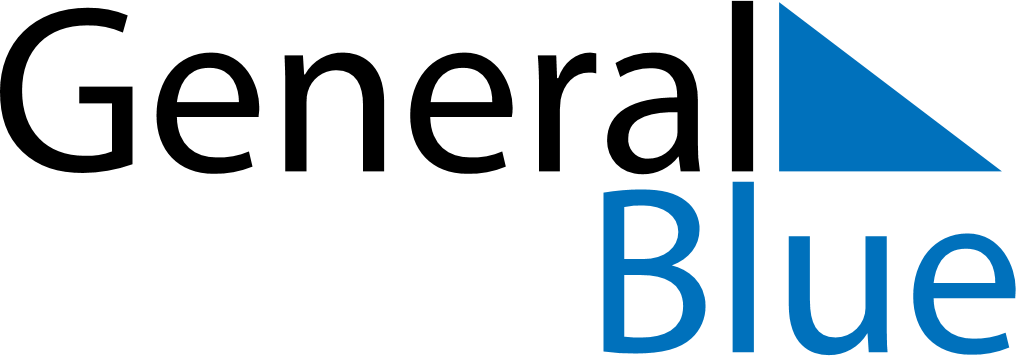 January 2024January 2024January 2024January 2024January 2024January 2024Tromso, Troms og Finnmark, NorwayTromso, Troms og Finnmark, NorwayTromso, Troms og Finnmark, NorwayTromso, Troms og Finnmark, NorwayTromso, Troms og Finnmark, NorwayTromso, Troms og Finnmark, NorwaySunday Monday Tuesday Wednesday Thursday Friday Saturday 1 2 3 4 5 6 Sunset: 12:53 AM Daylight: 0 hours and 0 minutes. Sunset: 12:53 AM Daylight: 0 hours and 0 minutes. Sunset: 12:53 AM Daylight: 0 hours and 0 minutes. Sunset: 12:53 AM Daylight: 0 hours and 0 minutes. Sunset: 12:53 AM Daylight: 0 hours and 0 minutes. Sunset: 12:53 AM Daylight: 0 hours and 0 minutes. 7 8 9 10 11 12 13 Sunset: 12:53 AM Daylight: 0 hours and 0 minutes. Sunset: 12:53 AM Daylight: 0 hours and 0 minutes. Sunset: 12:53 AM Daylight: 0 hours and 0 minutes. Sunset: 12:53 AM Daylight: 0 hours and 0 minutes. Sunset: 12:53 AM Daylight: 0 hours and 0 minutes. Sunset: 12:53 AM Daylight: 0 hours and 0 minutes. Sunset: 12:53 AM Daylight: 0 hours and 0 minutes. 14 15 16 17 18 19 20 Sunset: 12:53 AM Daylight: 0 hours and 0 minutes. Sunset: 12:53 AM Daylight: 0 hours and 0 minutes. Sunrise: 11:28 AM Sunset: 12:18 PM Daylight: 0 hours and 50 minutes. Sunrise: 11:12 AM Sunset: 12:35 PM Daylight: 1 hour and 22 minutes. Sunrise: 11:01 AM Sunset: 12:47 PM Daylight: 1 hour and 46 minutes. Sunrise: 10:51 AM Sunset: 12:57 PM Daylight: 2 hours and 5 minutes. Sunrise: 10:43 AM Sunset: 1:06 PM Daylight: 2 hours and 23 minutes. 21 22 23 24 25 26 27 Sunrise: 10:35 AM Sunset: 1:15 PM Daylight: 2 hours and 39 minutes. Sunrise: 10:28 AM Sunset: 1:22 PM Daylight: 2 hours and 54 minutes. Sunrise: 10:21 AM Sunset: 1:30 PM Daylight: 3 hours and 8 minutes. Sunrise: 10:14 AM Sunset: 1:37 PM Daylight: 3 hours and 22 minutes. Sunrise: 10:08 AM Sunset: 1:44 PM Daylight: 3 hours and 35 minutes. Sunrise: 10:02 AM Sunset: 1:50 PM Daylight: 3 hours and 48 minutes. Sunrise: 9:56 AM Sunset: 1:57 PM Daylight: 4 hours and 0 minutes. 28 29 30 31 Sunrise: 9:50 AM Sunset: 2:03 PM Daylight: 4 hours and 12 minutes. Sunrise: 9:45 AM Sunset: 2:09 PM Daylight: 4 hours and 24 minutes. Sunrise: 9:39 AM Sunset: 2:15 PM Daylight: 4 hours and 35 minutes. Sunrise: 9:34 AM Sunset: 2:20 PM Daylight: 4 hours and 46 minutes. 